Publicado en Canarias el 17/04/2018 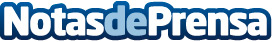 Independent elige a Royal Hideaway Corales Resort como ‘Mejor Nuevo Hotel de Lujo’ de TenerifeIndependent elige a Royal Hideaway Corales Resort como ‘Mejor Nuevo Hotel de Lujo’ de TenerifeDatos de contacto:Elena LópezNota de prensa publicada en: https://www.notasdeprensa.es/independent-elige-a-royal-hideaway-corales Categorias: Internacional Interiorismo Gastronomía Canarias Entretenimiento Turismo Restauración http://www.notasdeprensa.es